Addition   To be taught alongside each other  SubtractionAddition   To be taught alongside each other  SubtractionMultiplication   To be taught alongside each other  DivisionMultiplication   To be taught alongside each other  DivisionY5Children should be taught to add more than four digits, including decimals Number lines using efficient counting on4526ml + 3807ml = 8333ml = 8.333 litres      + 1000  + 1000    + 1000     + 500     + 300   + 4   +3  4526  5526  6526  7526  8026  8326  8330  8333 ml4526ml  +  3000ml   +  800ml  +  7 mlCompact Method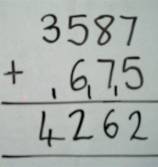 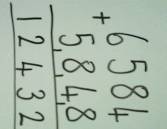 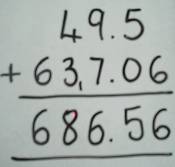 Compensation Children need to round and adjust to the nearest 10 / 100/1000 especially in the context of money. £4.95 + £6.80 + £9.14 = £5.00 – 5p + £7.00 – 20p + £9.00 + 14p = £5.00 + £7.00 + £9.00 = £21.00+ 14p – 25p = - 11p = £21.00 – 11p = £ 20.89Using similar methods, children will:add several numbers with different numbers of digits;begin to add two or more decimal fractions with up to three digits and the same number of decimal places;know that decimal points should line up under each other, particularly when adding or subtracting mixed amounts, e.g. 3.2 m – 280 cm.Children should be taught to subtract using more than four digits,  including decimals Number lines and Difference   ‘Find the difference by counting up’E.g. 754 - 586 or 21.4cm – 18.6cm = 18.6cm +       = 21.4cm  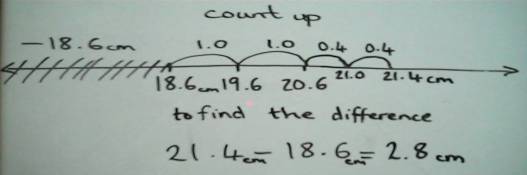 Where the numbers involved in the calculation are close together or near to multiples of 10, 100 etc counting on using a number line should be used. E.g. 1209 – 388 = 821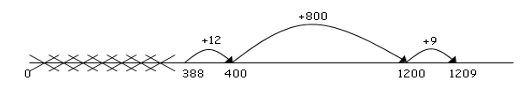 Partitioning and decomposition (only when secure using number lines)       600 140 14        700+ 50+ 4     -  200+ 80+ 6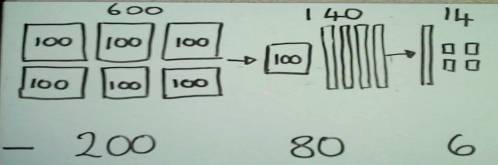  Decomposition (Only when secure with the expanded form)                           3 12   2  16         3000      1200      20     16   4 2 3 6    4000  200  30  6-  2 8 2 7  - 2000  800  20  7= 1 4 0 9    1000  400   0   9Moving onto decimals when secureChildren should:be able to subtract numbers with different numbers of digits;begin to find the difference between two decimal fractions with up to three digits and the same number of decimal places;know that decimal points should line up under each otherencourage children to record in the most efficient way: just two steps.Grid method  (See Y4 to link grid method with arrays)Children should calculate TOxO mentally, with jottings (not grid).3 and 4 digit x 1 digit numbers Short multiplication (multiplication by a single digit)Children will approximate first346 x 9 is approximately 350 x 10 = 3500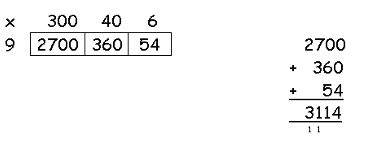 Long multiplication (multiplication by more than a single digit)Children will approximate first72 x 38 is approximately 70 x 40 = 2800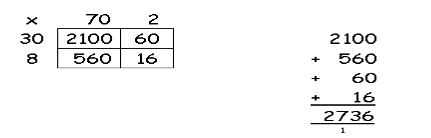      Expanded column method (most able children)Children should multiply decimals with one decimal place by a single digit number, approximating first.  They should know that the decimal points line up under each other.4.9 x 3 is approximately 5 x 3 = 15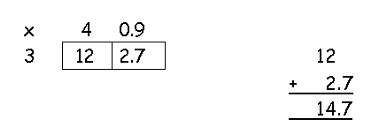 Factorise to multiply by larger numbers eg.  35x14      35x  (2x7)      (35x2) x7         70x7= 490Children should calculate TO ÷ O mentally, with jottings, using knowledge of known facts.Short division HTO ÷ O Children can start to subtract larger multiples of the divisor, by x multiples of 10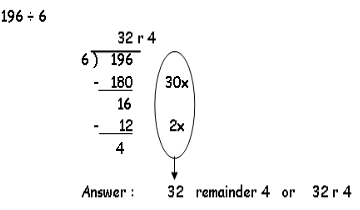 Solve division by chunking into known multiples of the divisor and illustrate on a vertical number line.Any remainders should be shown as integers, then as fractions, i.e. if the children were dividing 32 by 10, the answer should be shown as 3 2/10 (which could then be written as 3 1/5 in it’s lowest terms).Children need to make sensible decisions about rounding up or down after division, according to the context.    (See Y4) 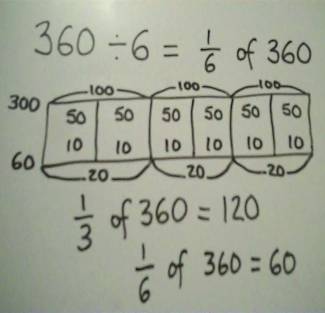 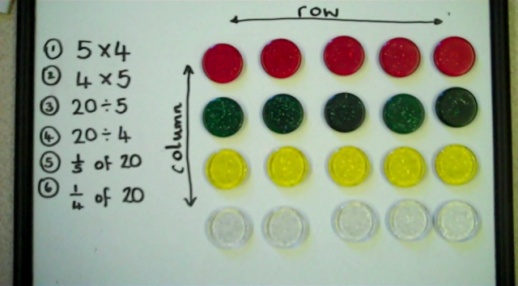 